Minutes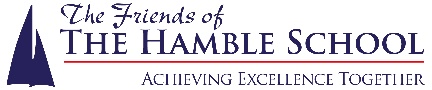 Friends of The Hamble School meeting12th March 2019Attendees:   Alison Holland, Amy Crotty, Chris Prankerd, Deb ThompsonApologies:   Wendy Challice, Debbie Sinclair, Marie C-M, Sue Boardman, Pip Moore, Helen Crotty, Alison Bratcher, Phillippa Milne, Debbie SinclairApproval of Last Meeting Minutes Minutes all approved, PRS has been paid. Matters ArisingUnfortunately due to family commitments Alison Bratcher has resigned as secretary, she would like to stay on as a committee member. Financial ReportDebbie Sinclair had e-mailed a statement confirming £34629.34 in current account.Current Funding RequestNoneItems of Business  Fireworks 2018- – After many phone calls Amy was finally able to agree a final bill with PRS, the amount of £288.30 was paid. This completes all payments for the fireworks.Fireworks 2019 – Amy has been busy contacting food stalls. S and J will only provide 1 unit this year, a burger van, at a charge of £300. Other stalls being considered are; Fish and Chip unit £200, Kebab unit £200, Pizza unit £50, Jimmy Burgers £200, Sweet stall Fudge and liquorice £100. Amy has been contacting Toy stalls, the company has sent some information on swinging chairs, a crazy boot, tea cups ride, plane merry go round, bungey trampolines, hook a duck and knock over a tin. We discussed how much each unit should pay, we thought £100 per a unit would be a fair price. Nicky from RVCP has contacted the toy stall company to inform them that we have taken over the booking of their stalls. Security, first aid and Scene advert have all been booked. Amy has requested for someone to contact Tesco’s to ask if we can display one of our fireworks banners on their banner frames on Hamble Lane. Alison volunteered. Lighted products Deb T is starting to contact suppliers to obtain prices. We discussed the need to start advertising this year’s event on the Friends facebook and website, also on the school’s website and the RVCP facebook and website. Deb T said she would update the Friends facebook. Amy will contact the park.This afternoon Amy and Alison met with a rep- Emma, from global radio. Global radio channels are Heart, Capital and Smooth. We discussed what the radio could do for us with reference to advertisement and entertainment on the night. Emma had lots of good ideas with reference to getting sponsorship to help fund the evening. She also suggested we hire a stage for the entertainment and she could recommend 6 different radio presenters we could hire for the evening. Entertainment suggested for the evening ; Party dances, face painting, glitter tattoos, crowd karaoke, dancers or a choir on stage. Amy and Alison stated we probably would not need the radios help with advertising, as we do this locally and are restricted on numbers. The other ideas were really good. Emma said she would contact Amy with prices for hiring the presenters.  Later at the committee meeting it was discussed contacting local businesses for donations of prizes for competitions run on the night.  Friends recruitment- a new secretary is now required. Also more new members are required if the committee is to continue , due to the fact many of the existing members, either have no students at the school or their students will be leaving soon. Chris suggested we made an appearance at the Parents Forum/ evenings to encourage new members. Next parents Forum date 13.06.19. Next parents evenings Year 10 - 02.05.19 or Year 9 – 06.06.19. I will be looking for volunteers to appear at these dates. A.O.BChris P would like for us to consider organising a summer event with a BBQ, music and auctions. We agreed there would not be enough time for this year but would discuss it for summer 2020.Next meeting date is Tuesday 23rd April, 6pm at the Skills Centre. 